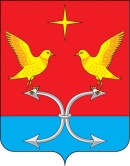 АДМИНИСТРАЦИЯ ПАРАМОНОВСКОГО СЕЛЬСКОГО ПОСЕЛЕНИЯКОРСАКОВСКОГО РАЙОНА ОРЛОВСКОЙ ОБЛАСТИПОСТАНОВЛЕНИЕ    (ПРОЕКТ)«__»_____ 2022 года                                                                                       №д.ПарамоновоО порядке утверждения и реализации календарных планов физкультурных мероприятий и спортивных мероприятий, включающих в себя физкультурные мероприятия и спортивные мероприятия по реализации комплекса Всероссийского физкультурно-спортивного комплекса «Готов к труду и обороне» Парамоновского сельского поселения Корсаковского района Орловской областиВ соответствии с подпунктом «а» пункта 5 части 1 статьи 9 Федерального закона от 4 декабря 2007 года № 329-ФЗ «О физической культуре и спорте в Российской Федерации», руководствуясь Уставом Парамоновского сельского поселения Корсаковского района Орловской области, администрация Парамоновского сельского поселения  Корсаковского района Орловской области п о с т а н о в л я е т:1. Утвердить порядок утверждения и реализации календарных планов физкультурных мероприятий и спортивных мероприятий, включающих в себя физкультурные мероприятия и спортивные мероприятия по реализации Всероссийского физкультурно-спортивного комплекса «Готов к труду и обороне» Парамоновского сельского поселения Корсаковского района Орловской области2. Настоящее постановление вступает в силу после дня его официального опубликования.Глава сельского поселения                                                      Д. И. Ипатов                                 Приложение                                                                      к постановлению администрации                                                                                   Парамоновского сельского поселения  Корсаковского района Орловской областиот «__»_____ 2022г. № Порядок                                                                                                            утверждения  и реализации календарных планов физкультурных мероприятий и спортивных мероприятий, включающих в себя физкультурные мероприятия и спортивные мероприятия по реализации комплекса Всероссийского физкультурно-спортивного комплекса «Готов к труду и обороне» Парамоновского сельского поселения Корсаковского района Орловской области1. ОБЩИЕ ПОЛОЖЕНИЯ1.1. Порядок утверждения и реализации календарных планов физкультурных мероприятий и спортивных мероприятий, включающих в себя физкультурные мероприятия и спортивные мероприятия по реализации Всероссийского физкультурно-спортивного комплекса «Готов к труду и обороне» (далее – ГТО) Парамоновского сельского поселения Корсаковского района Орловской области (далее – Порядок) разработан в соответствии с подпунктом «а» пункта 5 части 1 статьи 9 Федерального закона от 4 декабря 2007 года 
№ 329-ФЗ «О физической культуре и спорте в Российской Федерации», и определяет процедуру и условия включения физкультурных мероприятий и спортивных мероприятий в календарный план физкультурных мероприятий и спортивных мероприятий Парамоновского сельского поселения Корсаковского района Орловской области (далее – календарный план).1.2. Календарный план формируется в целях организации и проведения в Парамоновского сельского поселения Корсаковского района Орловской области физкультурных мероприятий и спортивных мероприятий, включающих в себя физкультурные мероприятия и спортивные мероприятия по реализации комплекса ГТО муниципального образования, проводимых на территории администрации Парамоновского сельского поселения Корсаковского района Орловской области (далее при совместном упоминании – мероприятия).1.3. В календарный план включаются мероприятия, финансируемые как за счет средств бюджета Парамоновского сельского поселения Корсаковского района Орловской области, предусмотренных на эти цели, так и за счет иных источников, не запрещенных законодательством Российской Федерации.1.4. Календарный план является документом, определяющим перечень и сроки проведения мероприятий, а также источники их финансирования.1.5. Календарный план на очередной год утверждается постановлением администрации Парамоновского сельского поселения Корсаковского района Орловской области в срок не позднее 29 декабря года, предшествующего году реализации календарного плата и размещается на официальном  сайте администрации Корсаковского района (www.корсаково57.рф).2. СТРУКТУРА И ФОРМА КАЛЕНДАРНОГО ПЛАНА2.1. Календарный план состоит из трех частей:1) физкультурные мероприятия;2) спортивные мероприятия;3) физкультурные мероприятия и спортивные мероприятия по реализации комплекса ГТО.2.2. Физкультурные мероприятия объединяются в группы следующим образом:1) среди детей и учащейся молодежи;2) среди лиц средних и старших возрастных групп населения;3) среди инвалидов и лиц с ограниченными возможностями.2.3. Внутри каждой группы физкультурные мероприятия располагаются по видам спорта в соответствии с Всероссийским реестром видов спорта (далее - ВРВС) в хронологическом порядке, далее располагаются комплексные физкультурные мероприятия.2.4. Спортивные мероприятия объединяются в группы следующим образом:1) спортивные мероприятия по видам спорта;2) спортивные мероприятия, проводимые одновременно по нескольким видам спорта.2.5. Группы спортивных мероприятий по видам спорта располагаются в алфавитном порядке в соответствии с ВРВС. Внутри вида спорта спортивные мероприятия располагаются в хронологическом порядке.Спортивные мероприятия, проводимые одновременно по нескольким видам спорта, располагаются в хронологическом порядке.2.6. Физкультурные мероприятия и спортивные мероприятия по реализации комплекса ГТО располагаются в хронологическом порядке.2.7. Календарный план в отношении мероприятия содержит следующую информацию:1) вид спорта, дисциплина (для спортивных мероприятий);2) полное наименование мероприятия;3) сроки проведения мероприятия;4) место проведения мероприятия (наименование объекта спорта или указание на иное место проведения);5) наименование организатора мероприятия;6) количество участников;7) общий объем и назначение финансовых средств (за исключением наградной продукции);8) источник финансирования. 2.8. В качестве организаторов мероприятий указываются организации, по инициативе которых проводятся мероприятия и (или) которые осуществляют организационное, финансовое и иное обеспечение подготовки и проведения мероприятий.3. ПОРЯДОК ВКЛЮЧЕНИЯ В КАЛЕНДАРНЫЙ ПЛАН МЕРОПРИЯТИЙ3.1. В календарный план включаются:1) физкультурные мероприятия среди различных слоев и социальных групп населения, способствующие развитию спорта и массовой физической культуры;2) спортивные мероприятия по видам спорта, включенные в ВРВС, представляющие собой целостную систему спортивных соревнований и тренировочных мероприятий, подготовки спортивного резерва, отбора спортсменов в спортивные сборные команды Парамоновского сельского поселения Корсаковского района Орловской области;3) физкультурные мероприятия и спортивные мероприятия по реализации Всероссийского физкультурно-спортивного комплекса ГТО.3.2. В календарный план включаются следующие мероприятия, проводимые на территории Парамоновского сельского поселения Корсаковского района Орловской области:1) международные;2) всероссийские;3) межрегиональные;4) региональные;5) межмуниципальные;6) муниципальные.3.3. Предложения для включения мероприятий в календарный план предоставляются в Парамоновское сельское поселение Корсаковского района Орловской области в соответствии с приложением к настоящему Порядку с одновременным приложением проектов положений (регламентов) не позднее, чем за 10 дней до начала предшествующего года физкультурно-спортивными организациями, спортивными клубами, спортивными федерациями, отраслевыми профсоюзными организациями дополнительного образования, осуществляющими подготовку спортивного резерва (далее – инициаторы).3.4. Мероприятия не включаются в календарный план в следующих случаях:1) представление документов, не соответствующих требованиям настоящего раздела или с нарушением срока их подачи, установленного пунктом 3.3 настоящего Порядка;2) выявление в представленных заявителем документах недостоверной или искаженной информации;3) отсутствие утвержденного положения (регламента) об официальных физкультурных мероприятиях и спортивных соревнованиях Парамоновского сельского поселения Корсаковского района Орловской области, а также требований к их содержанию.4. ПОРЯДОК ВНЕСЕНИЯ ИЗМЕНЕНИЙ И ДОПОЛНЕНИЙ В КАЛЕНДАРНЫЙ ПЛАН4.1. Изменения и дополнения в календарный план вносятся по предложению инициатора Парамоновского сельского поселения Корсаковского района Орловской области в случае изменения сведений, указанных в пункте 2.7 настоящего Порядка.4.2. Предложения по внесению изменений и дополнений в календарный план предоставляются в администрацию Парамоновского сельского поселения Корсаковского района Орловской области не позднее, чем за 7 дней до даты проведения мероприятия.4.3. Предложения по внесению изменений и дополнений в календарный план представляются в Парамоновское сельское поселение Корсаковского района Орловской области с обоснованием необходимости внесения соответствующих изменений.4.4. Изменения и дополнения в календарный план не вносятся в следующих случаях:1) представление документов, не соответствующих разделу 3 настоящего Порядка или с нарушением срока их подачи, установленного пунктом 4.2 настоящего Порядка;2) выявление представленных заявителем документов, содержащих недостоверную или искаженную информацию.5. ПОРЯДОК ИСКЛЮЧЕНИЯ МЕРОПРИЯТИЙ ИЗ КАЛЕНДАРНОГО ПЛАНА5.1. Мероприятие исключается из календарного плана в следующих случаях:1) исключение вида спорта, спортивной дисциплины из ВРВС (для спортивного мероприятия);2) поступление письменного заявления об отказе от проведения мероприятия, включенного в Календарный план от инициатора.5.2. В случае, предусмотренном подпунктом 1 пункта 5.1 настоящего Порядка, не позднее, чем за 7 дней до дня проведения спортивного мероприятия, администрация Парамоновского сельского поселения Корсаковского района Орловской области проверяет его наличие в ВРВС.В случае, предусмотренном подпунктом 2 пункта 5.1 настоящего Порядка, соответствующее заявление представляется инициатором в администрацию Парамоновского сельского поселения Корсаковского района Орловской области не позднее, чем за 10 дней до запланированной даты проведения мероприятия.ПРЕДЛОЖЕНИЯДЛЯ ВКЛЮЧЕНИЯ ФИЗКУЛЬТУРНЫХ МЕРОПРИЯТИЙ И СПОРТИВНЫХ МЕРОПРИЯТИЙ В КАЛЕНДАРНЫЙ ПЛАН ФИЗКУЛЬТУРНЫХ МЕРОПРИЯТИЙ И СПОРТИВНЫХ МЕРОПРИЯТИЙ, ВКЛЮЧАЮЩИХ В СЕБЯ ФИЗКУЛЬТУРНЫЕ МЕРОПРИЯТИЯ И СПОРТИВНЫЕ МЕРОПРИЯТИЯ ПО РЕАЛИЗАЦИИ КОМПЛЕКСА ВСЕРОССИЙСКОГО ФИЗКУЛЬТУРНО-СПОРТИВНОГО КОМПЛЕКСА «ГОТОВ К ТРУДУ И ОБОРОНЕ»  ПАРАМОНОВСКОГО СЕЛЬСКОГО ПОСЕЛЕНИЯ КОРСАКОВСКОГО РАЙОНА ОРЛОВСКОЙ ОБЛАСТИ НА 20__ ГОД________________________________________________ __________________________(Должность)                                                                               (Ф.И.О., подпись)                                             Приложение 
к Порядку формирования и реализации календарных планов физкультурных мероприятий и спортивных мероприятий, включающих в себя физкультурные мероприятия и спортивные мероприятия по реализации комплекса Всероссийского физкультурно-спортивного комплекса «Готов к труду и обороне» администрации Парамоновского сельского поселения Корсаковского района Орловской области№ п/пНаименование физкультурного мероприятия/спортивного мероприятия/физкультурного, спортивного мероприятия по реализации комплекса Всероссийского физкультурно-спортивного комплекса «Готов к труду и обороне» (далее – мероприятие)Сроки проведения мероприятияМесто проведения мероприятияКоличество участниковНаименование организатора мероприятияОбщий объем и назначение финансовых средств (за исключением наградной продукции)Источник финансированияКод вида спорта по Всероссийскому реестру вида спорта